Приложение 2Кейс №1Le Louvre - le palais et le musée.Lisez le texte sur le sitehttp://www.louvre.fr/louvre-mode-d’emploi Глоссарий/VocabulaireRépondez aux questions:Qu’est-ce que était le musée du Louvre à l’origine?Quand l’une des principales résidences des rois est devenu le musée?Quelle est la surface occupée par le Louvre?Quelles œuvres sont présentées au musée Combien de départements y a t-il au Louvre?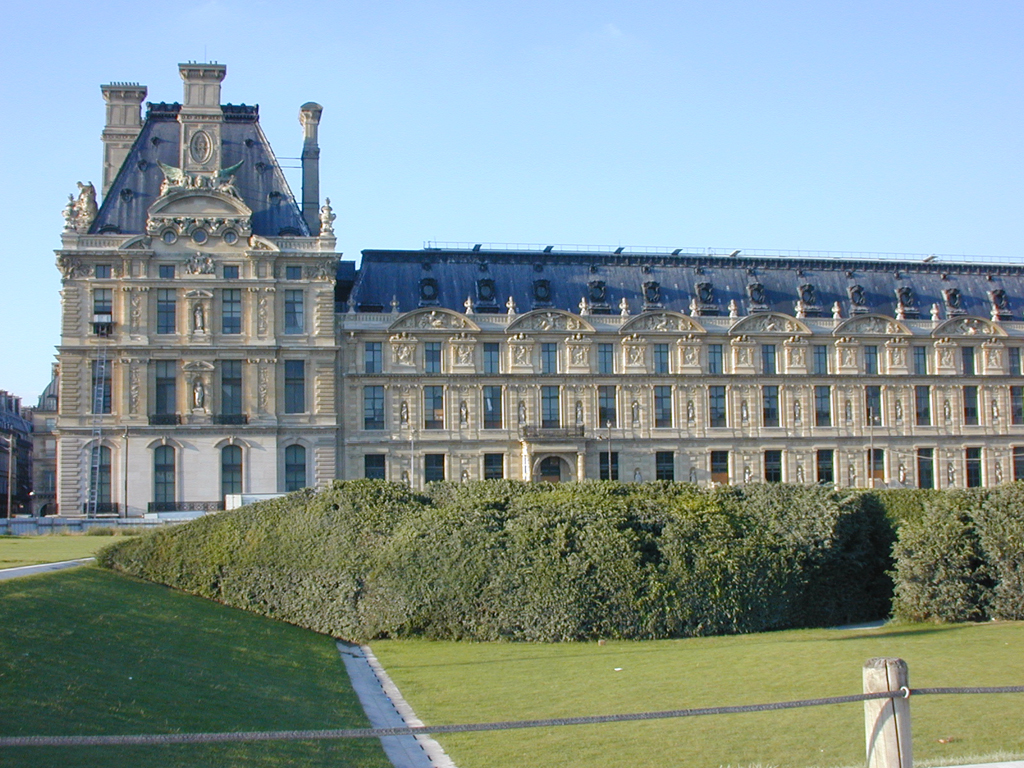 Кейс №2Lisa Gherardini, épouse del GiocondoLisez le texte sur le sitehttp://www.louvre.fr/oeuvre-notices/portrait-de-lisa-gherardini-epouse-de-francesco-del-giocondo Глоссарий/Vocabulaire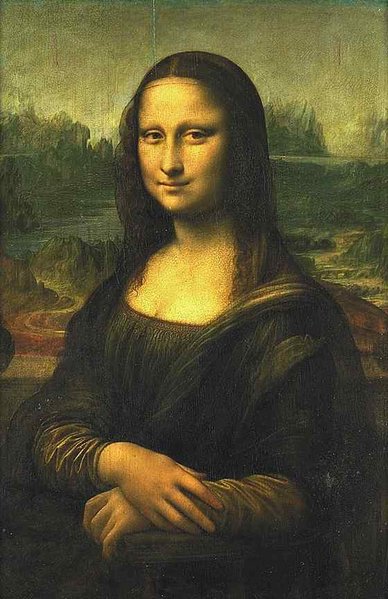 Répondez aux questions:Comment est L'histoire de La Joconde?Quels  événements  pourraient avoir suscité la réalisation de ce portrait? Quand est-il né le second fils Andrea?Qu’est-ce qui  couvre la chevelure de La Joconde?Quels sont ses vêtements?Qu’est-ce qui désigne ici son rang aristocratique?Кейс № 3Histoire du muséeLisez le texte sur le sitehttp://www.musee-orsay.fr/fr/collections/histoire-du-musee/accueil.html Глоссарий/Vocabulaireprendre place – занимать местоface à – перед un édifice = un bâtimentune décennie - десятилетиеRépondez aux questions:Où se trouve le musée d'Orsay?Qu’est-ce qui était au lieu du musée?Quand a eu lieu l'exposition universelle?Quel art présente-il le musée?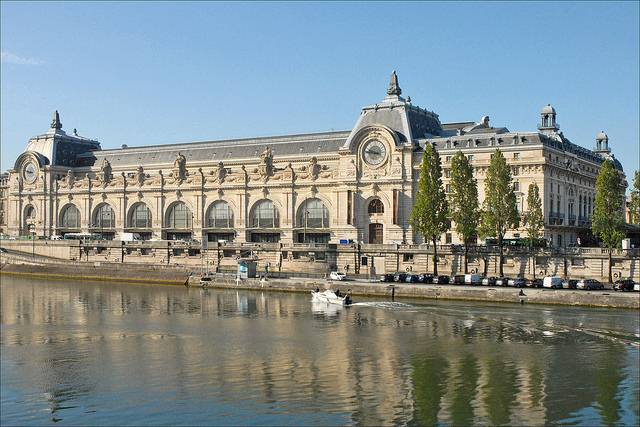  Lisez le texte sur le sitehttp://www.impressionniste.net/monet.htm           Глоссарий/Vocabulaire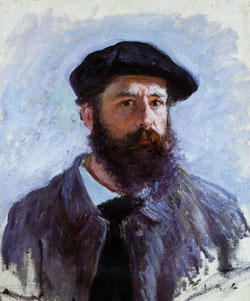 convaincu – убежденныйconstant – постоянныйle chef de file du mouvement – лидер движенияtransmettre - передавать la perception – восприятиеsubir – зд. терпеть la quête – поискиun commerce d'articles coloniaux – торговля колониальными товарамиAutoportrait au béret 
1886Répondez aux questions:Claude Monet, qui est-il?Quelle était sa quête?Quand et où est-il né?Où  sa famille a-t-elle déménagé vers 1845? Quel commercе tenait le père de Claude Monet?Une forteresse défensive – оборонительная крепостьl’art occidental – западное искусствоdes Antiquités orientales – восточные древностиinfluencé - под влияниемremonter – восходитьdemeure obscure – остается неяснойles circonstances - обстоятельстваne sont des faits clairement établis – не установленыla vie conjugale – семейная жизньpourraient avoir suscité – могли вызвать l'acquisition  - приобретениеle deuil d'une fille décédée – траур по умершей дочери le signe d'une conduite vertueuse – знак добродетельного поведения la chemise froncée - блузка с оборками rien ne désigne – ничего не указываетКейс №4